Rubber band helicopter handout	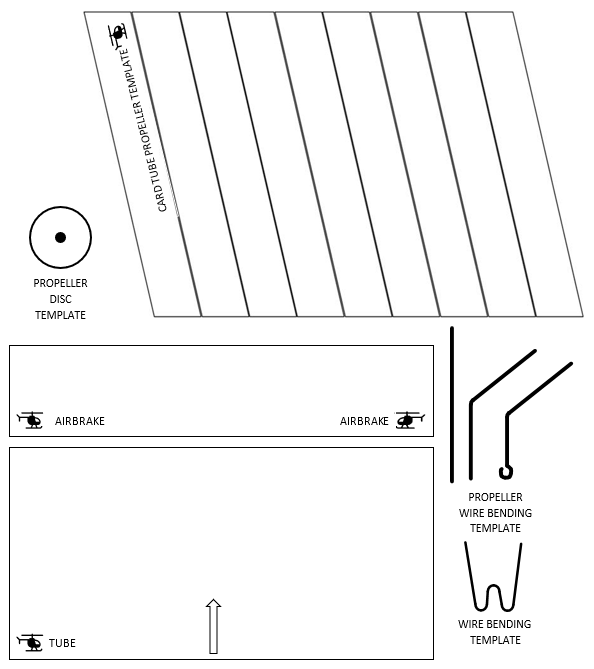 